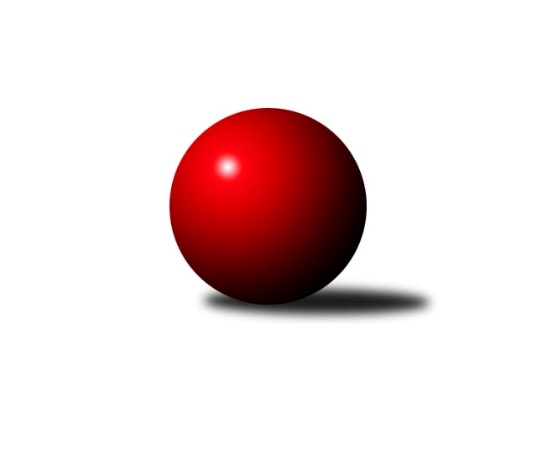 Č.7Ročník 2021/2022	13.5.2024 2. KLZ A 2021/2022Statistika 7. kolaTabulka družstev:		družstvo	záp	výh	rem	proh	skore	sety	průměr	body	plné	dorážka	chyby	1.	SKK Jičín	7	5	1	1	39.5 : 16.5 	(110.0 : 58.0)	3149	11	2151	998	38.6	2.	SK Žižkov Praha	8	5	1	2	40.0 : 24.0 	(104.0 : 88.0)	3171	11	2160	1012	34	3.	KK Kosmonosy A	9	4	1	4	43.0 : 29.0 	(124.0 : 92.0)	3155	9	2145	1010	40.9	4.	TJ Bižuterie Jablonec nad Nisou	6	4	0	2	27.0 : 21.0 	(70.5 : 73.5)	3109	8	2112	997	44.3	5.	TJ Lokomotiva Ústí n. L.	7	1	1	5	16.0 : 40.0 	(67.0 : 101.0)	3000	3	2075	925	53.9	6.	KK Jiří Poděbrady	7	1	0	6	10.5 : 45.5 	(52.5 : 115.5)	3030	2	2103	927	51.6Tabulka doma:		družstvo	záp	výh	rem	proh	skore	sety	průměr	body	maximum	minimum	1.	SKK Jičín	4	3	1	0	26.0 : 6.0 	(66.0 : 30.0)	3151	7	3202	3120	2.	SK Žižkov Praha	4	3	0	1	23.0 : 9.0 	(59.5 : 36.5)	3335	6	3388	3298	3.	TJ Bižuterie Jablonec nad Nisou	2	2	0	0	11.0 : 5.0 	(28.0 : 20.0)	3045	4	3063	3026	4.	KK Kosmonosy A	5	2	0	3	24.0 : 16.0 	(67.0 : 53.0)	3187	4	3249	3096	5.	TJ Lokomotiva Ústí n. L.	3	1	1	1	12.0 : 12.0 	(40.0 : 32.0)	3067	3	3084	3037	6.	KK Jiří Poděbrady	4	1	0	3	9.5 : 22.5 	(33.5 : 62.5)	3063	2	3217	2837Tabulka venku:		družstvo	záp	výh	rem	proh	skore	sety	průměr	body	maximum	minimum	1.	KK Kosmonosy A	4	2	1	1	19.0 : 13.0 	(57.0 : 39.0)	3147	5	3356	2910	2.	SK Žižkov Praha	4	2	1	1	17.0 : 15.0 	(44.5 : 51.5)	3131	5	3227	3059	3.	SKK Jičín	3	2	0	1	13.5 : 10.5 	(44.0 : 28.0)	3148	4	3229	3031	4.	TJ Bižuterie Jablonec nad Nisou	4	2	0	2	16.0 : 16.0 	(42.5 : 53.5)	3126	4	3177	3042	5.	KK Jiří Poděbrady	3	0	0	3	1.0 : 23.0 	(19.0 : 53.0)	3019	0	3195	2846	6.	TJ Lokomotiva Ústí n. L.	4	0	0	4	4.0 : 28.0 	(27.0 : 69.0)	2983	0	3122	2893Tabulka podzimní části:		družstvo	záp	výh	rem	proh	skore	sety	průměr	body	doma	venku	1.	SKK Jičín	7	5	1	1	39.5 : 16.5 	(110.0 : 58.0)	3149	11 	3 	1 	0 	2 	0 	1	2.	SK Žižkov Praha	8	5	1	2	40.0 : 24.0 	(104.0 : 88.0)	3171	11 	3 	0 	1 	2 	1 	1	3.	KK Kosmonosy A	9	4	1	4	43.0 : 29.0 	(124.0 : 92.0)	3155	9 	2 	0 	3 	2 	1 	1	4.	TJ Bižuterie Jablonec nad Nisou	6	4	0	2	27.0 : 21.0 	(70.5 : 73.5)	3109	8 	2 	0 	0 	2 	0 	2	5.	TJ Lokomotiva Ústí n. L.	7	1	1	5	16.0 : 40.0 	(67.0 : 101.0)	3000	3 	1 	1 	1 	0 	0 	4	6.	KK Jiří Poděbrady	7	1	0	6	10.5 : 45.5 	(52.5 : 115.5)	3030	2 	1 	0 	3 	0 	0 	3Tabulka jarní části:		družstvo	záp	výh	rem	proh	skore	sety	průměr	body	doma	venku	1.	TJ Lokomotiva Ústí n. L.	0	0	0	0	0.0 : 0.0 	(0.0 : 0.0)	0	0 	0 	0 	0 	0 	0 	0 	2.	KK Kosmonosy A	0	0	0	0	0.0 : 0.0 	(0.0 : 0.0)	0	0 	0 	0 	0 	0 	0 	0 	3.	SKK Jičín	0	0	0	0	0.0 : 0.0 	(0.0 : 0.0)	0	0 	0 	0 	0 	0 	0 	0 	4.	KK Jiří Poděbrady	0	0	0	0	0.0 : 0.0 	(0.0 : 0.0)	0	0 	0 	0 	0 	0 	0 	0 	5.	SK Žižkov Praha	0	0	0	0	0.0 : 0.0 	(0.0 : 0.0)	0	0 	0 	0 	0 	0 	0 	0 	6.	TJ Bižuterie Jablonec nad Nisou	0	0	0	0	0.0 : 0.0 	(0.0 : 0.0)	0	0 	0 	0 	0 	0 	0 	0 Zisk bodů pro družstvo:		jméno hráče	družstvo	body	zápasy	v %	dílčí body	sety	v %	1.	Nikola Sobíšková 	KK Kosmonosy A 	6	/	6	(100%)	18.5	/	24	(77%)	2.	Alena Šedivá 	SKK Jičín 	6	/	6	(100%)	18	/	24	(75%)	3.	Lucie Vrbatová 	SKK Jičín 	6	/	7	(86%)	21	/	28	(75%)	4.	Tereza Nováková 	KK Kosmonosy A 	6	/	7	(86%)	20	/	28	(71%)	5.	Blanka Mašková 	SK Žižkov Praha 	6	/	7	(86%)	19	/	28	(68%)	6.	Lenka Boštická 	SK Žižkov Praha 	6	/	8	(75%)	20.5	/	32	(64%)	7.	Karolína Kovaříková 	KK Kosmonosy A 	6	/	8	(75%)	18	/	32	(56%)	8.	Jana Florianová 	TJ Bižuterie Jablonec nad Nisou 	5	/	6	(83%)	15	/	24	(63%)	9.	Kateřina Katzová 	SK Žižkov Praha 	5	/	8	(63%)	18	/	32	(56%)	10.	Lenka Vávrová 	SKK Jičín 	4	/	5	(80%)	16	/	20	(80%)	11.	Iveta Seifertová st.	TJ Bižuterie Jablonec nad Nisou 	4	/	5	(80%)	14.5	/	20	(73%)	12.	Tereza Bendová 	KK Kosmonosy A 	4	/	7	(57%)	18.5	/	28	(66%)	13.	Barbora Vašáková 	TJ Lokomotiva Ústí n. L.  	4	/	7	(57%)	14.5	/	28	(52%)	14.	Zdeňka Dejdová 	KK Jiří Poděbrady 	4	/	7	(57%)	13	/	28	(46%)	15.	Jana Burocková 	KK Kosmonosy A 	3	/	4	(75%)	10	/	16	(63%)	16.	Hana Mlejnková 	KK Kosmonosy A 	3	/	4	(75%)	8	/	16	(50%)	17.	Lucie Dlouhá 	KK Kosmonosy A 	3	/	5	(60%)	11.5	/	20	(58%)	18.	Tereza Votočková 	KK Kosmonosy A 	3	/	6	(50%)	11	/	24	(46%)	19.	Lucie Řehánková 	SK Žižkov Praha 	3	/	6	(50%)	11	/	24	(46%)	20.	Lucie Stránská 	TJ Lokomotiva Ústí n. L.  	3	/	7	(43%)	17	/	28	(61%)	21.	Monika Hercíková 	SKK Jičín 	2.5	/	6	(42%)	12	/	24	(50%)	22.	Lucie Slavíková 	TJ Bižuterie Jablonec nad Nisou 	2	/	3	(67%)	9	/	12	(75%)	23.	Jitka Vacková 	TJ Bižuterie Jablonec nad Nisou 	2	/	3	(67%)	7.5	/	12	(63%)	24.	Alice Tauerová 	SKK Jičín 	2	/	3	(67%)	7	/	12	(58%)	25.	Adéla Víšová 	TJ Bižuterie Jablonec nad Nisou 	2	/	3	(67%)	5	/	12	(42%)	26.	Kateřina Holubová 	TJ Lokomotiva Ústí n. L.  	2	/	3	(67%)	5	/	12	(42%)	27.	Jitka Havlíková 	TJ Bižuterie Jablonec nad Nisou 	2	/	3	(67%)	4	/	12	(33%)	28.	Helena Šamalová 	SKK Jičín 	2	/	4	(50%)	11	/	16	(69%)	29.	Hedvika Mizerová 	SK Žižkov Praha 	2	/	4	(50%)	7.5	/	16	(47%)	30.	Petra Abelová 	SKK Jičín 	2	/	4	(50%)	7	/	16	(44%)	31.	Dana Viková 	SKK Jičín 	2	/	5	(40%)	14	/	20	(70%)	32.	Olga Petráčková 	TJ Bižuterie Jablonec nad Nisou 	2	/	5	(40%)	7	/	20	(35%)	33.	Michaela Moravcová 	KK Jiří Poděbrady 	2	/	6	(33%)	11	/	24	(46%)	34.	Jana Balzerová 	TJ Lokomotiva Ústí n. L.  	2	/	6	(33%)	7.5	/	24	(31%)	35.	Blanka Mizerová 	SK Žižkov Praha 	2	/	7	(29%)	10.5	/	28	(38%)	36.	Šárka Vohnoutová 	TJ Lokomotiva Ústí n. L.  	2	/	7	(29%)	10	/	28	(36%)	37.	Hana Křemenová 	SK Žižkov Praha 	1	/	1	(100%)	4	/	4	(100%)	38.	Anna Sailerová 	SK Žižkov Praha 	1	/	1	(100%)	3	/	4	(75%)	39.	Lenka Honzíková 	KK Jiří Poděbrady 	1	/	4	(25%)	6.5	/	16	(41%)	40.	Michaela Šuterová 	TJ Lokomotiva Ústí n. L.  	1	/	5	(20%)	9	/	20	(45%)	41.	Jana Takáčová 	KK Jiří Poděbrady 	1	/	6	(17%)	8	/	24	(33%)	42.	Magdaléna Moravcová 	KK Jiří Poděbrady 	0.5	/	6	(8%)	7	/	24	(29%)	43.	Irini Sedláčková 	SK Žižkov Praha 	0	/	1	(0%)	1.5	/	4	(38%)	44.	Jitka Sottnerová 	TJ Lokomotiva Ústí n. L.  	0	/	1	(0%)	1	/	4	(25%)	45.	Iva Kunová 	TJ Bižuterie Jablonec nad Nisou 	0	/	1	(0%)	0	/	4	(0%)	46.	Zuzana Tiličková 	TJ Lokomotiva Ústí n. L.  	0	/	2	(0%)	2	/	8	(25%)	47.	Dita Kotorová 	KK Jiří Poděbrady 	0	/	2	(0%)	1	/	8	(13%)	48.	Eliška Holakovská 	TJ Lokomotiva Ústí n. L.  	0	/	2	(0%)	0	/	8	(0%)	49.	Iveta Seifertová ml.	TJ Bižuterie Jablonec nad Nisou 	0	/	3	(0%)	4	/	12	(33%)	50.	Zuzana Holcmanová 	KK Jiří Poděbrady 	0	/	3	(0%)	3	/	12	(25%)	51.	Lenka Stejskalová 	TJ Bižuterie Jablonec nad Nisou 	0	/	4	(0%)	4.5	/	16	(28%)	52.	Lada Tichá 	KK Jiří Poděbrady 	0	/	4	(0%)	1	/	16	(6%)Průměry na kuželnách:		kuželna	průměr	plné	dorážka	chyby	výkon na hráče	1.	SK Žižkov Praha, 1-4	3233	2195	1038	42.2	(538.9)	2.	KK Kosmonosy, 3-6	3141	2145	996	44.5	(523.6)	3.	Poděbrady, 1-4	3128	2126	1002	40.6	(521.5)	4.	TJ Lokomotiva Ústí nad Labem, 1-4	3067	2096	971	42.5	(511.3)	5.	SKK Jičín, 1-4	3066	2107	958	46.1	(511.0)	6.	TJ Bižuterie Jablonec nad Nisou, 1-4	2990	2071	918	51.0	(498.3)Nejlepší výkony na kuželnách:SK Žižkov Praha, 1-4SK Žižkov Praha	3388	6. kolo	Anna Sailerová 	SK Žižkov Praha	595	6. koloSK Žižkov Praha	3350	1. kolo	Lenka Boštická 	SK Žižkov Praha	595	1. koloSK Žižkov Praha	3305	4. kolo	Blanka Mizerová 	SK Žižkov Praha	588	4. koloKK Jiří Poděbrady	3195	6. kolo	Jitka Vacková 	TJ Bižuterie Jablonec nad Nisou	575	4. koloTJ Lokomotiva Ústí n. L. 	3122	1. kolo	Lucie Řehánková 	SK Žižkov Praha	574	1. koloTJ Bižuterie Jablonec nad Nisou	3042	4. kolo	Kateřina Katzová 	SK Žižkov Praha	573	6. kolo		. kolo	Jana Florianová 	TJ Bižuterie Jablonec nad Nisou	569	4. kolo		. kolo	Blanka Mizerová 	SK Žižkov Praha	569	1. kolo		. kolo	Blanka Mašková 	SK Žižkov Praha	568	1. kolo		. kolo	Lenka Boštická 	SK Žižkov Praha	568	6. koloKK Kosmonosy, 3-6KK Kosmonosy A	3249	7. kolo	Nikola Sobíšková 	KK Kosmonosy A	607	7. koloKK Kosmonosy A	3221	4. kolo	Jana Burocková 	KK Kosmonosy A	568	4. koloSKK Jičín	3185	6. kolo	Tereza Nováková 	KK Kosmonosy A	565	6. koloTJ Bižuterie Jablonec nad Nisou	3177	2. kolo	Iveta Seifertová st.	TJ Bižuterie Jablonec nad Nisou	558	2. koloKK Kosmonosy A	3176	2. kolo	Karolína Kovaříková 	KK Kosmonosy A	555	4. koloKK Kosmonosy A	3096	6. kolo	Lenka Vávrová 	SKK Jičín	550	6. koloKK Jiří Poděbrady	3017	4. kolo	Jana Florianová 	TJ Bižuterie Jablonec nad Nisou	550	2. koloTJ Lokomotiva Ústí n. L. 	3010	7. kolo	Jana Burocková 	KK Kosmonosy A	549	7. kolo		. kolo	Karolína Kovaříková 	KK Kosmonosy A	547	6. kolo		. kolo	Jana Burocková 	KK Kosmonosy A	546	6. koloPoděbrady, 1-4SKK Jičín	3229	1. kolo	Karolína Kovaříková 	KK Kosmonosy A	584	3. koloKK Jiří Poděbrady	3217	7. kolo	Zdeňka Dejdová 	KK Jiří Poděbrady	568	7. koloKK Kosmonosy A	3209	3. kolo	Jana Takáčová 	KK Jiří Poděbrady	563	7. koloSK Žižkov Praha	3176	5. kolo	Zdeňka Dejdová 	KK Jiří Poděbrady	558	5. koloTJ Bižuterie Jablonec nad Nisou	3166	7. kolo	Lucie Vrbatová 	SKK Jičín	557	1. koloKK Jiří Poděbrady	3116	5. kolo	Lucie Slavíková 	TJ Bižuterie Jablonec nad Nisou	555	7. koloKK Jiří Poděbrady	3080	1. kolo	Michaela Moravcová 	KK Jiří Poděbrady	554	7. koloKK Jiří Poděbrady	2837	3. kolo	Alena Šedivá 	SKK Jičín	551	1. kolo		. kolo	Kateřina Katzová 	SK Žižkov Praha	550	5. kolo		. kolo	Zdeňka Dejdová 	KK Jiří Poděbrady	549	1. koloTJ Lokomotiva Ústí nad Labem, 1-4TJ Bižuterie Jablonec nad Nisou	3117	6. kolo	Adéla Víšová 	TJ Bižuterie Jablonec nad Nisou	558	6. koloTJ Lokomotiva Ústí n. L. 	3084	6. kolo	Lucie Vrbatová 	SKK Jičín	553	4. koloTJ Lokomotiva Ústí n. L. 	3079	4. kolo	Blanka Mašková 	SK Žižkov Praha	546	2. koloSK Žižkov Praha	3059	2. kolo	Michaela Šuterová 	TJ Lokomotiva Ústí n. L. 	544	4. koloTJ Lokomotiva Ústí n. L. 	3037	2. kolo	Lucie Stránská 	TJ Lokomotiva Ústí n. L. 	544	4. koloSKK Jičín	3031	4. kolo	Zuzana Tiličková 	TJ Lokomotiva Ústí n. L. 	540	6. kolo		. kolo	Jana Florianová 	TJ Bižuterie Jablonec nad Nisou	539	6. kolo		. kolo	Lucie Stránská 	TJ Lokomotiva Ústí n. L. 	538	2. kolo		. kolo	Lucie Slavíková 	TJ Bižuterie Jablonec nad Nisou	535	6. kolo		. kolo	Šárka Vohnoutová 	TJ Lokomotiva Ústí n. L. 	525	6. koloSKK Jičín, 1-4SKK Jičín	3202	7. kolo	Lenka Vávrová 	SKK Jičín	561	7. koloSKK Jičín	3154	3. kolo	Helena Šamalová 	SKK Jičín	553	3. koloSKK Jičín	3127	5. kolo	Lucie Vrbatová 	SKK Jičín	552	5. koloSKK Jičín	3120	2. kolo	Nikola Sobíšková 	KK Kosmonosy A	549	5. koloKK Kosmonosy A	3111	5. kolo	Tereza Votočková 	KK Kosmonosy A	549	5. koloSK Žižkov Praha	3060	7. kolo	Alena Šedivá 	SKK Jičín	545	2. koloTJ Lokomotiva Ústí n. L. 	2908	3. kolo	Petra Abelová 	SKK Jičín	544	5. koloKK Jiří Poděbrady	2846	2. kolo	Dana Viková 	SKK Jičín	538	7. kolo		. kolo	Monika Hercíková 	SKK Jičín	538	2. kolo		. kolo	Lucie Vrbatová 	SKK Jičín	537	3. koloTJ Bižuterie Jablonec nad Nisou, 1-4TJ Bižuterie Jablonec nad Nisou	3063	5. kolo	Jana Florianová 	TJ Bižuterie Jablonec nad Nisou	558	1. koloTJ Bižuterie Jablonec nad Nisou	3041	3. kolo	Lenka Boštická 	SK Žižkov Praha	548	3. koloTJ Bižuterie Jablonec nad Nisou	3026	1. kolo	Kateřina Katzová 	SK Žižkov Praha	544	3. koloSK Žižkov Praha	3007	3. kolo	Lucie Slavíková 	TJ Bižuterie Jablonec nad Nisou	540	5. koloKK Kosmonosy A	2910	1. kolo	Iveta Seifertová st.	TJ Bižuterie Jablonec nad Nisou	531	5. koloTJ Lokomotiva Ústí n. L. 	2893	5. kolo	Lucie Stránská 	TJ Lokomotiva Ústí n. L. 	530	5. kolo		. kolo	Lucie Slavíková 	TJ Bižuterie Jablonec nad Nisou	529	3. kolo		. kolo	Jana Florianová 	TJ Bižuterie Jablonec nad Nisou	522	5. kolo		. kolo	Jana Florianová 	TJ Bižuterie Jablonec nad Nisou	519	3. kolo		. kolo	Šárka Vohnoutová 	TJ Lokomotiva Ústí n. L. 	518	5. koloČetnost výsledků:	8.0 : 0.0	4x	7.0 : 1.0	3x	6.0 : 2.0	4x	5.0 : 3.0	2x	4.0 : 4.0	2x	3.0 : 5.0	2x	2.0 : 6.0	2x	1.5 : 6.5	1x	1.0 : 7.0	1x